SOLICITUD DE BONIFICACIÓN ESPECIAL (30%) EN CUOTAS MENSUALES CURSO 2022/2023(Plazo único: 1 junio al 30 septiembre 2022)EXPONE:Que estando matriculado/s en la Escuela Municipal de Música los alumnos anteriormente indicadosSOLICITO:Bonificación especial en las cuotas mensuales sobre la tarifa bonificada, si cumplo los requisitos establecidos en la Ordenanza Fiscal Nº 1.12 Reguladora de la tasa por prestación de los servicios en la Escuela Municipal de MúsicaDOCUMENTACIÓN QUE SE ACOMPAÑA- Escrito de solicitud de bonificación - Fotocopia de la última declaración del Impuesto sobre la Renta de las Personas Físicas (2021) de todos los miembros de la unidad familiar, excepto en los   supuestos en los que el sujeto pasivo no esté obligado a presentar tal declaración conforme a la normativa reguladora del mencionado Impuesto.- Si el sujeto pasivo no está obligado a presentar la declaración deberá de presentar el Certificado de imputaciones del I.R.P.F. del 2021.- Declaración Jurada de veracidad de los datos aportados. La falsedad en la solicitud llevará consigo la pérdida automática de la bonificación y la devolución de los importes indebidamente cobrados. (Incluido en el impreso de bonificación).DECLARO que en el momento de presentar esta solicitud, □ El alumno/a está empadronado/a en  el municipio de ________________________□ El padre  en el municipio de: ____________________________________________□ La madre  en el municipio de: ___________________________________________DECLARACIÓN RESPONSABLE: De conformidad con el artículo 71 bis de la Ley 30/1992, de 26 de noviembre del Régimen Jurídico de las Administraciones Públicas y del Procedimiento Administrativo Común, la persona que firma este documento DECLARA: Estar al corriente en el cumplimiento de las obligaciones tributarias y de la Seguridad Social y de las obligaciones fiscales con el Ayuntamiento de Ciudad Rodrigo. Doy mi consentimiento para que el Ayuntamiento corrobore los datos señalados en esta solicitud DECLARO BAJO JURAMENTO La veracidad de los datos facilitados y de los documentos aportados en la solicitud de la presente convocatoria. Declaración que efectúo a todos los efectos legales, consciente de las responsabilidades de orden civil y penal que ella conlleva. Ciudad Rodrigo, a          de             de 2022SOLICITANTES (Padre/madre/tutor/a legal)Fdo.-     _______________________                 Fdo.- __________________________INTERESADO/S (Alumno/s mayor de edad)Fdo.-     _______________________                 Fdo.- __________________________Aviso legal: Le informamos que los datos personales facilitados en esta solicitud se recogen de acuerdo con el artículo 66 de la Ley 39/2015, de 1 de octubre, del Procedimiento Administrativo Común de las Administraciones Públicas, y serán objeto de tratamiento de acuerdo con lo previsto en el Reglamento UE 2016/679, de 27 de abril, relativo a la protección de las personas físicas en lo que respecta al tratamiento de datos personales y a la libre circulación de estos datos, y en la Ley Orgánica 3/2018, de 5 de diciembre, de Protección de Datos Personales y garantía de los derechos digitales. Puede ejercer los derechos de acceso, rectificación, supresión, oposición y limitación al tratamiento de sus datos a través de la Sede Electrónica del Ayuntamiento de Ciudad Rodrigo mediante la cumplimentación de la Instancia General y presencialmente o por correo postal en el Registro General del Ayuntamiento de Ciudad Rodrigo. En estos últimos casos adjuntando fotocopia del documento de identidad de la persona interesada. SR. ALCALDE – PRESIDENTE AYUNTAMIENTO DE CIUDAD RODRIGO (SALAMANCA)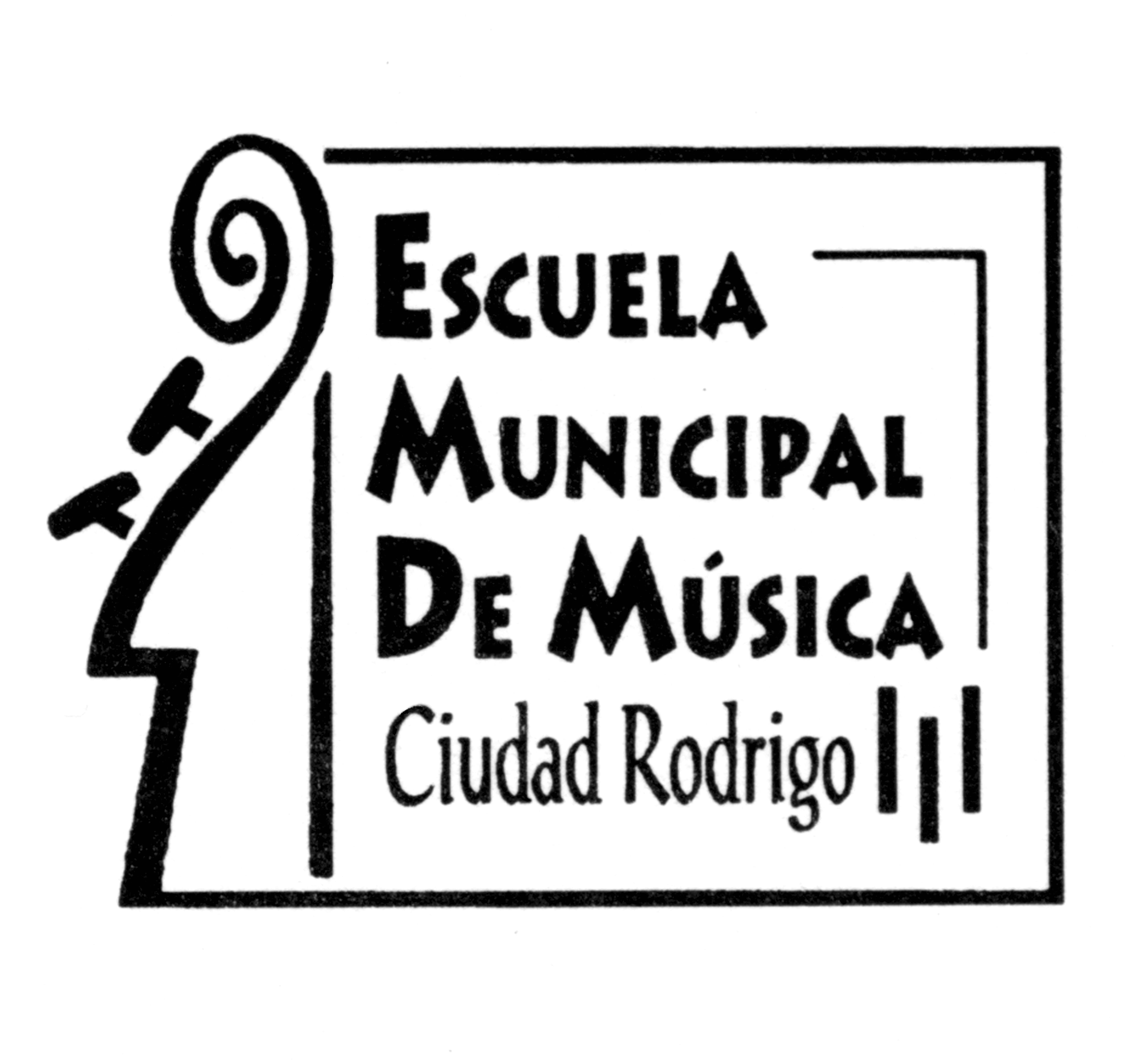 DATOS PERSONALES DEL SOLICITANTE(Padre/madre/tutor legal)DATOS PERSONALES DEL SOLICITANTE(Padre/madre/tutor legal)DATOS PERSONALES DEL SOLICITANTE(Padre/madre/tutor legal)DATOS PERSONALES DEL SOLICITANTE(Padre/madre/tutor legal)DATOS PERSONALES DEL SOLICITANTE(Padre/madre/tutor legal)DATOS PERSONALES DEL SOLICITANTE(Padre/madre/tutor legal)DATOS PERSONALES DEL SOLICITANTE(Padre/madre/tutor legal)DATOS PERSONALES DEL SOLICITANTE(Padre/madre/tutor legal)DATOS PERSONALES DEL SOLICITANTE(Padre/madre/tutor legal)DATOS PERSONALES DEL SOLICITANTE(Padre/madre/tutor legal)DATOS PERSONALES DEL SOLICITANTE(Padre/madre/tutor legal)DATOS PERSONALES DEL SOLICITANTE(Padre/madre/tutor legal)DATOS PERSONALES DEL SOLICITANTE(Padre/madre/tutor legal)DATOS PERSONALES DEL SOLICITANTE(Padre/madre/tutor legal)DATOS PERSONALES DEL SOLICITANTE(Padre/madre/tutor legal)DATOS PERSONALES DEL SOLICITANTE(Padre/madre/tutor legal)DATOS PERSONALES DEL SOLICITANTE(Padre/madre/tutor legal)DATOS PERSONALES DEL SOLICITANTE(Padre/madre/tutor legal)DATOS PERSONALES DEL SOLICITANTE(Padre/madre/tutor legal)DATOS PERSONALES DEL SOLICITANTE(Padre/madre/tutor legal)DATOS PERSONALES DEL SOLICITANTE(Padre/madre/tutor legal)DATOS PERSONALES DEL SOLICITANTE(Padre/madre/tutor legal)PADREPADREPADREPADREPADREPADREPADREPADREPADREPADREPADREPADREPADREPADREPADREPADREPADREPADREPADREPADREPADREPADRENombre Nombre Nombre Nombre Nombre 1er. Apellido 1er. Apellido 1er. Apellido 1er. Apellido 1er. Apellido 1er. Apellido 2º Apellido 2º Apellido 2º Apellido 2º Apellido 2º Apellido 2º Apellido 2º Apellido DNI/NIF. DNI/NIF. DNI/NIF. DNI/NIF. MADREMADREMADREMADREMADREMADREMADREMADREMADREMADREMADREMADREMADREMADREMADREMADREMADREMADREMADREMADREMADREMADRENombre Nombre Nombre Nombre 1er. Apellido 1er. Apellido 1er. Apellido 1er. Apellido 1er. Apellido 2º Apellido 2º Apellido 2º Apellido 2º Apellido 2º Apellido 2º Apellido 2º Apellido DNI/NIF. DNI/NIF. DNI/NIF. DNI/NIF. DNI/NIF. Calle, Plaza, Avda. Número Número Número Número Número Número Escalera Escalera Escalera Escalera Escalera Escalera Planta Planta Planta Planta Planta Planta Puerta Puerta MunicipioMunicipioMunicipioMunicipioMunicipioMunicipioMunicipioCódigo postalCódigo postalCódigo postalCódigo postalCódigo postalCódigo postalTeléfono Teléfono Teléfono Teléfono Teléfono Teléfono Teléfono móvil Teléfono móvil Teléfono móvil Teléfono móvil Teléfono móvil Teléfono móvil Teléfono móvil Teléfono móvil Correo electrónico Correo electrónico Correo electrónico Correo electrónico Correo electrónico Correo electrónico Correo electrónico DATOS PERSONALES DEL INTERESADO: ALUMNO/ADATOS PERSONALES DEL INTERESADO: ALUMNO/ADATOS PERSONALES DEL INTERESADO: ALUMNO/ADATOS PERSONALES DEL INTERESADO: ALUMNO/ADATOS PERSONALES DEL INTERESADO: ALUMNO/ADATOS PERSONALES DEL INTERESADO: ALUMNO/ADATOS PERSONALES DEL INTERESADO: ALUMNO/ADATOS PERSONALES DEL INTERESADO: ALUMNO/ADATOS PERSONALES DEL INTERESADO: ALUMNO/ADATOS PERSONALES DEL INTERESADO: ALUMNO/ADATOS PERSONALES DEL INTERESADO: ALUMNO/ADATOS PERSONALES DEL INTERESADO: ALUMNO/ADATOS PERSONALES DEL INTERESADO: ALUMNO/ADATOS PERSONALES DEL INTERESADO: ALUMNO/ADATOS PERSONALES DEL INTERESADO: ALUMNO/ADATOS PERSONALES DEL INTERESADO: ALUMNO/ADATOS PERSONALES DEL INTERESADO: ALUMNO/ADATOS PERSONALES DEL INTERESADO: ALUMNO/ADATOS PERSONALES DEL INTERESADO: ALUMNO/ADATOS PERSONALES DEL INTERESADO: ALUMNO/ADATOS PERSONALES DEL INTERESADO: ALUMNO/ANombre Nombre Nombre 1er. Apellido 1er. Apellido 1er. Apellido 1er. Apellido 1er. Apellido 1er. Apellido 1er. Apellido 2º Apellido 2º Apellido 2º Apellido 2º Apellido 2º Apellido 2º Apellido 2º Apellido DNI/NIF. DNI/NIF. DNI/NIF. DNI/NIF. Calle, Plaza, Avda. Calle, Plaza, Avda. Número Número Número Número Número Número Escalera Escalera Escalera Escalera Planta Planta Planta Planta Planta Planta Planta Planta Puerta MunicipioMunicipioMunicipioMunicipioMunicipioMunicipioMunicipioMunicipioCódigo postalCódigo postalCódigo postalCódigo postalFecha de nacimiento del alumnoFecha de nacimiento del alumnoFecha de nacimiento del alumnoFecha de nacimiento del alumnoFecha de nacimiento del alumnoFecha de nacimiento del alumnoFecha de nacimiento del alumnoFecha de nacimiento del alumnoFecha de nacimiento del alumnoTeléfono Teléfono Teléfono Teléfono Teléfono Teléfono Teléfono móvil Teléfono móvil Teléfono móvil Teléfono móvil Teléfono móvil Teléfono móvil Teléfono móvil Teléfono móvil Correo electrónico Correo electrónico Correo electrónico Correo electrónico Correo electrónico Correo electrónico Correo electrónico DATOS PERSONALES DEL INTERESADO: ALUMNO/ADATOS PERSONALES DEL INTERESADO: ALUMNO/ADATOS PERSONALES DEL INTERESADO: ALUMNO/ADATOS PERSONALES DEL INTERESADO: ALUMNO/ADATOS PERSONALES DEL INTERESADO: ALUMNO/ADATOS PERSONALES DEL INTERESADO: ALUMNO/ADATOS PERSONALES DEL INTERESADO: ALUMNO/ADATOS PERSONALES DEL INTERESADO: ALUMNO/ADATOS PERSONALES DEL INTERESADO: ALUMNO/ADATOS PERSONALES DEL INTERESADO: ALUMNO/ADATOS PERSONALES DEL INTERESADO: ALUMNO/ADATOS PERSONALES DEL INTERESADO: ALUMNO/ADATOS PERSONALES DEL INTERESADO: ALUMNO/ADATOS PERSONALES DEL INTERESADO: ALUMNO/ADATOS PERSONALES DEL INTERESADO: ALUMNO/ADATOS PERSONALES DEL INTERESADO: ALUMNO/ADATOS PERSONALES DEL INTERESADO: ALUMNO/ADATOS PERSONALES DEL INTERESADO: ALUMNO/ADATOS PERSONALES DEL INTERESADO: ALUMNO/ADATOS PERSONALES DEL INTERESADO: ALUMNO/ADATOS PERSONALES DEL INTERESADO: ALUMNO/ANombre Nombre Nombre 1er. Apellido 1er. Apellido 1er. Apellido 1er. Apellido 1er. Apellido 1er. Apellido 1er. Apellido 2º Apellido 2º Apellido 2º Apellido 2º Apellido 2º Apellido 2º Apellido 2º Apellido DNI/NIF. DNI/NIF. DNI/NIF. DNI/NIF. Calle, Plaza, Avda. Calle, Plaza, Avda. Número Número Número Número Número Número Escalera Escalera Escalera Escalera Planta Planta Planta Planta Planta Planta Planta Planta Puerta MunicipioMunicipioMunicipioMunicipioMunicipioMunicipioMunicipioMunicipioCódigo postalCódigo postalCódigo postalCódigo postalFecha de nacimiento del alumnoFecha de nacimiento del alumnoFecha de nacimiento del alumnoFecha de nacimiento del alumnoFecha de nacimiento del alumnoFecha de nacimiento del alumnoFecha de nacimiento del alumnoFecha de nacimiento del alumnoFecha de nacimiento del alumnoTeléfono Teléfono Teléfono Teléfono Teléfono Teléfono Teléfono móvil Teléfono móvil Teléfono móvil Teléfono móvil Teléfono móvil Teléfono móvil Teléfono móvil Teléfono móvil Correo electrónico Correo electrónico Correo electrónico Correo electrónico Correo electrónico Correo electrónico Correo electrónico DATOS PERSONALES DEL INTERESADO: ALUMNO/ADATOS PERSONALES DEL INTERESADO: ALUMNO/ADATOS PERSONALES DEL INTERESADO: ALUMNO/ADATOS PERSONALES DEL INTERESADO: ALUMNO/ADATOS PERSONALES DEL INTERESADO: ALUMNO/ADATOS PERSONALES DEL INTERESADO: ALUMNO/ADATOS PERSONALES DEL INTERESADO: ALUMNO/ADATOS PERSONALES DEL INTERESADO: ALUMNO/ADATOS PERSONALES DEL INTERESADO: ALUMNO/ADATOS PERSONALES DEL INTERESADO: ALUMNO/ADATOS PERSONALES DEL INTERESADO: ALUMNO/ADATOS PERSONALES DEL INTERESADO: ALUMNO/ADATOS PERSONALES DEL INTERESADO: ALUMNO/ADATOS PERSONALES DEL INTERESADO: ALUMNO/ADATOS PERSONALES DEL INTERESADO: ALUMNO/ADATOS PERSONALES DEL INTERESADO: ALUMNO/ADATOS PERSONALES DEL INTERESADO: ALUMNO/ADATOS PERSONALES DEL INTERESADO: ALUMNO/ADATOS PERSONALES DEL INTERESADO: ALUMNO/ADATOS PERSONALES DEL INTERESADO: ALUMNO/ADATOS PERSONALES DEL INTERESADO: ALUMNO/ANombre Nombre Nombre 1er. Apellido 1er. Apellido 1er. Apellido 1er. Apellido 1er. Apellido 1er. Apellido 1er. Apellido 2º Apellido 2º Apellido 2º Apellido 2º Apellido 2º Apellido 2º Apellido 2º Apellido DNI/NIF. DNI/NIF. DNI/NIF. DNI/NIF. Calle, Plaza, Avda. Calle, Plaza, Avda. Número Número Número Número Número Número Escalera Escalera Escalera Escalera Planta Planta Planta Planta Planta Planta Planta Planta Puerta MunicipioMunicipioMunicipioMunicipioMunicipioMunicipioMunicipioMunicipioCódigo postalCódigo postalCódigo postalCódigo postalFecha de nacimiento del alumnoFecha de nacimiento del alumnoFecha de nacimiento del alumnoFecha de nacimiento del alumnoFecha de nacimiento del alumnoFecha de nacimiento del alumnoFecha de nacimiento del alumnoFecha de nacimiento del alumnoFecha de nacimiento del alumnoTeléfono Teléfono Teléfono Teléfono Teléfono Teléfono Teléfono móvil Teléfono móvil Teléfono móvil Teléfono móvil Teléfono móvil Teléfono móvil Teléfono móvil Teléfono móvil Correo electrónico Correo electrónico Correo electrónico Correo electrónico Correo electrónico Correo electrónico Correo electrónico DATOS A EFECTOS DE  NOTIFICACIÓN DATOS A EFECTOS DE  NOTIFICACIÓN DATOS A EFECTOS DE  NOTIFICACIÓN DATOS A EFECTOS DE  NOTIFICACIÓN DATOS A EFECTOS DE  NOTIFICACIÓN DATOS A EFECTOS DE  NOTIFICACIÓN DATOS A EFECTOS DE  NOTIFICACIÓN DATOS A EFECTOS DE  NOTIFICACIÓN DATOS A EFECTOS DE  NOTIFICACIÓN DATOS A EFECTOS DE  NOTIFICACIÓN DATOS A EFECTOS DE  NOTIFICACIÓN DATOS A EFECTOS DE  NOTIFICACIÓN DATOS A EFECTOS DE  NOTIFICACIÓN DATOS A EFECTOS DE  NOTIFICACIÓN DATOS A EFECTOS DE  NOTIFICACIÓN DATOS A EFECTOS DE  NOTIFICACIÓN DATOS A EFECTOS DE  NOTIFICACIÓN DATOS A EFECTOS DE  NOTIFICACIÓN DATOS A EFECTOS DE  NOTIFICACIÓN DATOS A EFECTOS DE  NOTIFICACIÓN DATOS A EFECTOS DE  NOTIFICACIÓN Los mismos que los de la persona o entidad interesada Los mismos que los de la persona o entidad interesada Los mismos que los de la persona o entidad interesada Los mismos que los de la persona o entidad interesada Los mismos que los de la persona o entidad interesada Los mismos que los de la persona o entidad interesada Los mismos que los de la persona o entidad interesada Los mismos que los de la persona o entidad interesada Los mismos que los de la persona o entidad interesada Los mismos que los de la persona o entidad interesada Los mismos que los de la persona o entidad interesada Los mismos que los de la persona o entidad interesada Los mismos que los de la persona o entidad interesada Los mismos que los de la persona o entidad interesada Los mismos que los de la persona o entidad interesada □□□□□□Los mismos que los de la persona o entidad representante Los mismos que los de la persona o entidad representante Los mismos que los de la persona o entidad representante Los mismos que los de la persona o entidad representante Los mismos que los de la persona o entidad representante Los mismos que los de la persona o entidad representante Los mismos que los de la persona o entidad representante Los mismos que los de la persona o entidad representante Los mismos que los de la persona o entidad representante Los mismos que los de la persona o entidad representante Los mismos que los de la persona o entidad representante Los mismos que los de la persona o entidad representante Los mismos que los de la persona o entidad representante Los mismos que los de la persona o entidad representante Los mismos que los de la persona o entidad representante □□□□□□¿DESEA SER NOTIFICADO POR MEDIOS ELECTRÓNICOS? (Solo para personas físicas Art. 14 de la Ley 39/2015, LPACAP) (Deberá disponer de certificado electrónico)¿DESEA SER NOTIFICADO POR MEDIOS ELECTRÓNICOS? (Solo para personas físicas Art. 14 de la Ley 39/2015, LPACAP) (Deberá disponer de certificado electrónico)¿DESEA SER NOTIFICADO POR MEDIOS ELECTRÓNICOS? (Solo para personas físicas Art. 14 de la Ley 39/2015, LPACAP) (Deberá disponer de certificado electrónico)¿DESEA SER NOTIFICADO POR MEDIOS ELECTRÓNICOS? (Solo para personas físicas Art. 14 de la Ley 39/2015, LPACAP) (Deberá disponer de certificado electrónico)¿DESEA SER NOTIFICADO POR MEDIOS ELECTRÓNICOS? (Solo para personas físicas Art. 14 de la Ley 39/2015, LPACAP) (Deberá disponer de certificado electrónico)¿DESEA SER NOTIFICADO POR MEDIOS ELECTRÓNICOS? (Solo para personas físicas Art. 14 de la Ley 39/2015, LPACAP) (Deberá disponer de certificado electrónico)¿DESEA SER NOTIFICADO POR MEDIOS ELECTRÓNICOS? (Solo para personas físicas Art. 14 de la Ley 39/2015, LPACAP) (Deberá disponer de certificado electrónico)¿DESEA SER NOTIFICADO POR MEDIOS ELECTRÓNICOS? (Solo para personas físicas Art. 14 de la Ley 39/2015, LPACAP) (Deberá disponer de certificado electrónico)¿DESEA SER NOTIFICADO POR MEDIOS ELECTRÓNICOS? (Solo para personas físicas Art. 14 de la Ley 39/2015, LPACAP) (Deberá disponer de certificado electrónico)¿DESEA SER NOTIFICADO POR MEDIOS ELECTRÓNICOS? (Solo para personas físicas Art. 14 de la Ley 39/2015, LPACAP) (Deberá disponer de certificado electrónico)¿DESEA SER NOTIFICADO POR MEDIOS ELECTRÓNICOS? (Solo para personas físicas Art. 14 de la Ley 39/2015, LPACAP) (Deberá disponer de certificado electrónico)¿DESEA SER NOTIFICADO POR MEDIOS ELECTRÓNICOS? (Solo para personas físicas Art. 14 de la Ley 39/2015, LPACAP) (Deberá disponer de certificado electrónico)¿DESEA SER NOTIFICADO POR MEDIOS ELECTRÓNICOS? (Solo para personas físicas Art. 14 de la Ley 39/2015, LPACAP) (Deberá disponer de certificado electrónico)¿DESEA SER NOTIFICADO POR MEDIOS ELECTRÓNICOS? (Solo para personas físicas Art. 14 de la Ley 39/2015, LPACAP) (Deberá disponer de certificado electrónico)¿DESEA SER NOTIFICADO POR MEDIOS ELECTRÓNICOS? (Solo para personas físicas Art. 14 de la Ley 39/2015, LPACAP) (Deberá disponer de certificado electrónico)¿DESEA SER NOTIFICADO POR MEDIOS ELECTRÓNICOS? (Solo para personas físicas Art. 14 de la Ley 39/2015, LPACAP) (Deberá disponer de certificado electrónico)¿DESEA SER NOTIFICADO POR MEDIOS ELECTRÓNICOS? (Solo para personas físicas Art. 14 de la Ley 39/2015, LPACAP) (Deberá disponer de certificado electrónico)¿DESEA SER NOTIFICADO POR MEDIOS ELECTRÓNICOS? (Solo para personas físicas Art. 14 de la Ley 39/2015, LPACAP) (Deberá disponer de certificado electrónico)¿DESEA SER NOTIFICADO POR MEDIOS ELECTRÓNICOS? (Solo para personas físicas Art. 14 de la Ley 39/2015, LPACAP) (Deberá disponer de certificado electrónico)¿DESEA SER NOTIFICADO POR MEDIOS ELECTRÓNICOS? (Solo para personas físicas Art. 14 de la Ley 39/2015, LPACAP) (Deberá disponer de certificado electrónico)¿DESEA SER NOTIFICADO POR MEDIOS ELECTRÓNICOS? (Solo para personas físicas Art. 14 de la Ley 39/2015, LPACAP) (Deberá disponer de certificado electrónico)□  SÍ                  □   NO□  SÍ                  □   NO□  SÍ                  □   NO□  SÍ                  □   NO□  SÍ                  □   NO□  SÍ                  □   NO□  SÍ                  □   NO□  SÍ                  □   NO□  SÍ                  □   NO□  SÍ                  □   NO□  SÍ                  □   NO□  SÍ                  □   NO□  SÍ                  □   NO□  SÍ                  □   NO□  SÍ                  □   NOE-mail: (Si su respuesta es afirmativa no olvide incluir un correo electrónico en el apartado correspondiente)E-mail: (Si su respuesta es afirmativa no olvide incluir un correo electrónico en el apartado correspondiente)E-mail: (Si su respuesta es afirmativa no olvide incluir un correo electrónico en el apartado correspondiente)E-mail: (Si su respuesta es afirmativa no olvide incluir un correo electrónico en el apartado correspondiente)E-mail: (Si su respuesta es afirmativa no olvide incluir un correo electrónico en el apartado correspondiente)E-mail: (Si su respuesta es afirmativa no olvide incluir un correo electrónico en el apartado correspondiente)E-mail: (Si su respuesta es afirmativa no olvide incluir un correo electrónico en el apartado correspondiente)E-mail: (Si su respuesta es afirmativa no olvide incluir un correo electrónico en el apartado correspondiente)E-mail: (Si su respuesta es afirmativa no olvide incluir un correo electrónico en el apartado correspondiente)E-mail: (Si su respuesta es afirmativa no olvide incluir un correo electrónico en el apartado correspondiente)E-mail: (Si su respuesta es afirmativa no olvide incluir un correo electrónico en el apartado correspondiente)E-mail: (Si su respuesta es afirmativa no olvide incluir un correo electrónico en el apartado correspondiente)E-mail: (Si su respuesta es afirmativa no olvide incluir un correo electrónico en el apartado correspondiente)E-mail: (Si su respuesta es afirmativa no olvide incluir un correo electrónico en el apartado correspondiente)E-mail: (Si su respuesta es afirmativa no olvide incluir un correo electrónico en el apartado correspondiente)E-mail: (Si su respuesta es afirmativa no olvide incluir un correo electrónico en el apartado correspondiente)E-mail: (Si su respuesta es afirmativa no olvide incluir un correo electrónico en el apartado correspondiente)E-mail: (Si su respuesta es afirmativa no olvide incluir un correo electrónico en el apartado correspondiente)E-mail: (Si su respuesta es afirmativa no olvide incluir un correo electrónico en el apartado correspondiente)E-mail: (Si su respuesta es afirmativa no olvide incluir un correo electrónico en el apartado correspondiente)E-mail: (Si su respuesta es afirmativa no olvide incluir un correo electrónico en el apartado correspondiente)